               SORUMLU (Pozisyon)	 SÜREÇ AKIŞ ŞEMASI	 İLGİLİ DOKÜMAN / KAYITLAR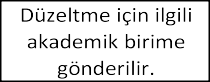 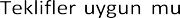 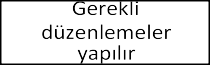 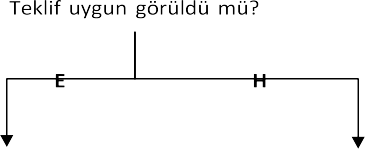 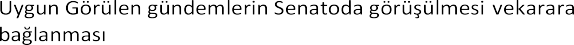 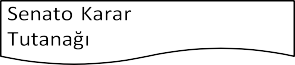 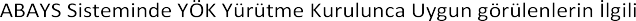 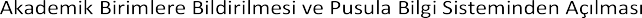 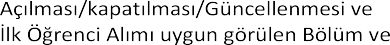 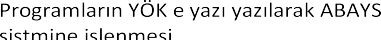 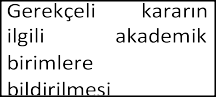 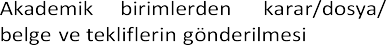 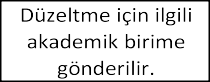 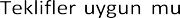 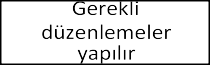 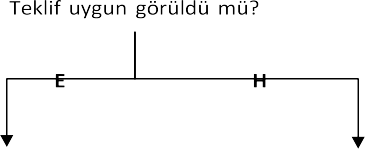 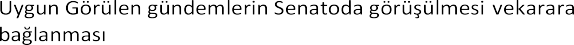 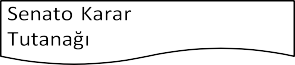 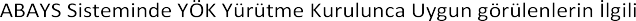 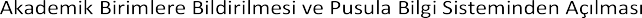 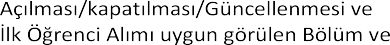 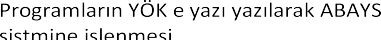 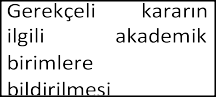 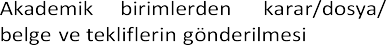 Akademik Birimlerbölüm program açma,  Kapama Güncelleme ve İlk Öğrenci Alım tekliflerine İlişkin Üst yazı, Karar ve BelgelerÖğrenci İşleri                                                   Daire                                               Başkanlığı              Senato gündemmaddeleri ve ekleriÖğrenci İşleriDaireBaşkanlığıÖğrenci İşleriDaireBaşkanlığıÖğrenci İşleriDaireBaşkanlığıBİTİRHazırlayanKontrolOnayBilgisayar İşletmeni      Serdar SÖNMEZÖğr. Gör. Dr. Fatma EsinKURTÖğrenci İşleri Daire Başkanı Zuhal ÖZDEMİR